2021-2022 Akademik Yılı 2020 Bütçesi Erasmus+ Ortak Ülkelerle Hareketlilik (KA107) Personel Ders Verme Hareketliliği I. Çağrı    12.11.2021 NİĞDE ÖMER HALİSDEMİR ÜNİVERSİTESİErasmus Koordinatörlüğü2021-2022 Akademik Yılı 2020 BütçesiErasmus+ Ortak Ülkelerle Hareketlilik (KA107)Personel Ders Verme Hareketliliği I. ÇağrıNiğde Ömer Halisdemir Üniversitesi 2019-2021 akademik yılı itibariyle, Erasmus+ Ortak Ülkelerle Hareketlilik Programı olan KA107 proje koordinatör kurumu olarak hareketlilik faaliyetlerine başlamıştır. 2021-2022 akademik yılında Erasmus+ Ortak Ülkelerle Hareketlilik Programı Personel Ders Verme Hareketliliği kapsamında 6 personel ders verme hareketliliğinden faydalanabilecektir.2021-2022 Erasmus+ Ortak Ülkelerle Hareketlilik (KA107) Personel Ders Verme Hareketliliği başvuruları 12 Kasım – 2 Aralık 2021 tarihleri arasında  şahsen ofise yapılacaktır. Başvuru için gereken belgeler:Dil puanı belgesi ( Minimum dil puanı 65’tir. YDS, KPDS vb. gibi eşdeğerliği ÖSYM tarafından kabul edilen sınav sonucunu belgeleyen personele puan verilir, bkz. seçim kriterleri)Görev belgesi ( Personel Daire Başkanlığı ya da bağlı bulunulan Fakülte/Yüksekokuldan temin edilebilir)Başvuru BelgesiProje, sadece aşağıda belirtilen bölümleri kapsadığından, ilgili bölümlerin personeli hareketliliğe başvurabilir. Diğer bölümlerden yapılan başvurular, kabul edilmeyecektir. Kurumumuza verilen bütçe sınırlı olduğundan, başvuruların değerlendirilmesinde gidilen üniversite ve bölüm çeşitliliğinin sağlanmasına öncelik verilecek ve kontenjan dağılımı başvuru çeşidine göre değerlendirilecektir.Programdan yararlanabilmek için 30 Haziran 2022 tarihine kadar hareketlilik gerçekleştirilmedir.  Ders Verme Hareketliliğinin Kapsamı:Personel ders verme hareketliliği, Türkiye’de ECHE sahibi bir yükseköğretim kurumunda ders vermekle yükümlü olan bir personelin, Ortak Ülkelerin birinde kurumlararası anlaşma imzalanan bir yükseköğretim kurumunda ders vermekle yükümlü olan bir personelin kurumlararası anlaşma kapsamında Türkiye’de ECHE sahibi bir yükseköğretim kurumunda öğrencilere ders vermesine ve ders vermeye ilişkin olarak karşı kurumla ortaklaşa akademik/eğitsel faaliyetler gerçekleştirmesine imkân sağlayan faaliyet alanıdır.Personel hareketliliği gerçekleştirmek isteyen personelin Türkiye’de ECHE sahibi bir yükseköğretim kurumunda tam/yarı zamanlı olarak istihdam edilmiş ve o kurumda fiilen görev yapmakta olan personel olması gerekir.  Yükseköğretim kurumunda istihdam edilmiş olan personel için kadro şartı aranmaz, yükseköğretim kurumu ile arasında sözleşme olan personel faaliyetlerden faydalanabilir. Kadrosu farklı bir kurumda olup da sözleşmeli olarak başka bir yükseköğretim kurumunda çalışmakta olan personel, hareketliğe, kadrosunun bulunduğu değil fiilen çalıştığı kurumda başvurur. Hizmet alımı yolu ile yükseköğretim kurumunda istihdam edilen personel ile yükseköğretim kurumu arasında sözleşme olmadığından, bu kişiler personel hareketliliğinden faydalanamaz.Personel ders verme hareketliliği için faaliyet süresi, seyahat hariç 5 iş günü olarak belirlenmiştir. Faaliyetin geçerli bir faaliyet olarak değerlendirilebilmesi için en az 8 ders saati ders verilmesi zorunludur.Program kuralları gereği, 5 iş gününün altında faaliyet gerçekleştirilemez. Personel ders verme hareketliliğinde, katılım sertifikasında yararlanıcının mücbir sebep dışında 5 günden az süre ile faaliyet gerçekleştirdiği ve/veya vermesi gerekenden daha az saat ders verdiğinin görüldüğü durumlarda, faaliyet geçersiz kabul edilir ve yararlanıcıya herhangi bir hibe ödemesi yapılmaz; yapılan ödeme varsa iade talep edilir.Personel ders verme faaliyeti gün tabanlı bir faaliyettir; ders verme faaliyeti ile ilgili faaliyet gerçekleştirilen günler ve seyahat gideri için hibe ödemesi yapılır. Bu nedenle Personel Ders Verme Hareketliliği Anlaşmasında (Staff Mobility for Teaching - Mobility Agreement) ders verme programının gün bazında belirtilmesi gerekmektedir. Seyahat edilen günler için hibe ödemesi yapılabilir.Seyahat ücreti (distance calculator/mesafe hesaplayıcısına göre) ödenecektir (link aşağıda yer almaktadır).Bir personelin hareketlilik faaliyeti ile vatandaşı olduğu ülkeye gitmesi mümkündür; ancak değerlendirme sürecinde bu personele düşük öncelik verilir.Ders verme faaliyeti, sözleşme gereğince en geç 31 Haziran 2022 tarihine kadar gerçekleştirilebilir. Ancak faaliyetin en geç karşı kurumun 2021-2022 akademik yılı ders verme süresi bitmeden önce gerçekleştirilmiş olması gerekmektedir.İsteyen personel, programdan hibe almadan da yararlanabilir.Hareketlilik NOHU, Erasmus Koordinatörlüğü 2020-1-TR01-KA107-081418 sözleşme no’lu bütçesinden karşılanacaktır.Seçim sonuçlarına itirazı olan personelin itirazını seçim sonuçlarının ilanından sonra en geç 10 işgünü içerisinde resmi şekilde Erasmus Koordinatörlüğüne bildirmeleri gerekmektedir.Seçim sürecinde Ulusal Ajans kıstasları ve NOHU Erasmus Koordinatörlüğü Personel Ders Verme Hareketliliği kıstasları dikkate alınacaktır.Hibelendirme:Ders verme hareketliliğinden faydalanacak personele verilecek gündelik miktarı gidilen ülke ile birlikte gidilen süreye göre aşağıdaki tabloda belirtilen tutarlar dikkate alınarak hesaplanır. Seyahat Gideri Hesaplamaları:Personel hareketliliği faaliyetinden faydalanan personelinizin seyahat gideri hesaplamalarında kullanılması gereken “Distance Calculator” linki aşağıda yer almaktadır.http://ec.europa.eu/programmes/erasmus-plus/tools/distance_en.htm   Söz konusu “mesafe hesaplayıcısı” aracılığı ile personelin yerleşik olduğu yerden, faaliyet yerine kadar olan 2 nokta arasının km değeri tespit edilmeli ve aşağıdaki tablo kullanılarak seyahat hibesi hesaplanmalıdır.Değerlendirme:Yapılan başvurular, Ulusal Ajans’ın Erasmus+ Uygulama El Kitabı’nda belirtilen öncelikler dikkate alınarak belirlenmiş olan kriterler ve aşağıda belirtilen kriterler esas alınarak Rektörlük Makamı tarafından oluşturulacak bir komisyon tarafından 20 taban puanı üzerinden, değerlendirilecektir. Değerlendirme sonucunda asil ve yedek personel belirlenecektir.SEÇİM KRİTERLERİİLETİŞİM BİLGİLERİ:Öğr. Gör. Hülya ÜRÜNDÜNOHU Erasmus+ Uluslararası Kredi Hareketliliği KoordinatörüNiğde Ömer Halisdemir ÜniversitesiE-posta: erasmus@ohu.edu.tr Tel: +90 388 2252148 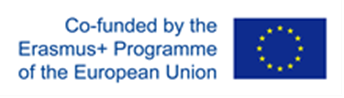 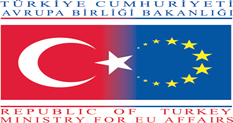 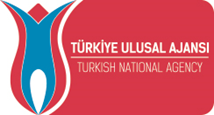 ÜLKEÜNİVERSİTEANLAŞMALI BÖLÜMANLAŞMALI BÖLÜMKONTENJANCezayirUniversity of MostaganemUniversity of MostaganemTarım Bilimleri ve Teknolojileri Fakültesi ( Tüm Bölümler) Elektrik Elektronik Mühendisliği Makine Mühendisliğiİlahiyat Fakültesi ( Tüm bölümler) 2Bosna HersekDzemal Bijedic University of MostarDzemal Bijedic University of MostarTürk Dili ve Edebiyatıİngiliz Dili ve EdebiyatıDil ve EdebiyatlarBiyoloji/ BiyoteknolojiKimya2KosovaUniversum CollegeUniversum Collegeİşletme İktisatFinans Bankacılık ve SigortacılıkMaliye2Gönderen ÜlkeKabul Eden ÜlkeGünlük hibe miktarı (€)Seyahat gideri (€)TürkiyeCezayir180530TürkiyeBosna Hersek180275TürkiyeKosova180275Elde edilen “km” değeriHibe miktarı20 €100-499 km arası180 €500-1999 km arası275 €2000-2999 km arası360 €3000-3999 km arası530 €4000-7999 km arası820 €8000 km ve üzeri1.500 €Kriter AçıklamaKriter PuanıKriter PuanıProgramdan ilk kez yararlanma+10+10Erasmus+ Koordinatörlüğü görevi var ise+4+4Bölümünde Erasmus+ öğrenci hareketliliği gerçekleştiren Erasmus+ Koordinatörü ise+8+8Bir yükseköğretim kurumu ile anlaşma imzalamak(Artı puan uygulaması, bir kereliğe mahsus olmak üzere kullanılabilir.)+4+4Daha önce ikili anlaşmanın olmadığı bir yükseköğretim kurumu ile anlaşma imzalamak(Artı puan uygulaması, bir kereliğe mahsus olmak üzere kullanılabilir.)+6+6Engelli, gazi personel ile şehit ve gazi eş ve çocuğu personel ise (belgelendirmek kaydı ile)+5+5AB projesi koordinatörü/ortağı olmak+5+5Bir önceki yıl gitmeye hak kazandığı halde gerekçe göstermeksizin gitmekten vazgeçme-20-20Personel Hareketliliği Programından yararlanma(Ders Verme ve/veya Eğitim Alma)(Son 2 yıl içerisinde Erasmus+ personel hareketliliğinden faydalanan personelin başvurusu değerlendirmeye alınmaz.)Üç yıl önce-5Personel Hareketliliği Programından yararlanma(Ders Verme ve/veya Eğitim Alma)(Son 2 yıl içerisinde Erasmus+ personel hareketliliğinden faydalanan personelin başvurusu değerlendirmeye alınmaz.)Dört yıl önce-3Personel Hareketliliği Programından yararlanma(Ders Verme ve/veya Eğitim Alma)(Son 2 yıl içerisinde Erasmus+ personel hareketliliğinden faydalanan personelin başvurusu değerlendirmeye alınmaz.)Beş yıl önce-1YDS, KPDS vb. gibi eşdeğerliği ÖSYM tarafından kabul edilen sınav sonucunu belgeleyen personele, yanda görülen tablodaki şekilde puan verilir.Puan AralığıVerilecek PuanYDS, KPDS vb. gibi eşdeğerliği ÖSYM tarafından kabul edilen sınav sonucunu belgeleyen personele, yanda görülen tablodaki şekilde puan verilir.65-80+2YDS, KPDS vb. gibi eşdeğerliği ÖSYM tarafından kabul edilen sınav sonucunu belgeleyen personele, yanda görülen tablodaki şekilde puan verilir.81-90+4YDS, KPDS vb. gibi eşdeğerliği ÖSYM tarafından kabul edilen sınav sonucunu belgeleyen personele, yanda görülen tablodaki şekilde puan verilir.91-100+6Yapılan sıralamada eşitlik olması halinde eşitlik bozulana kadar sırasıyla aşağıdaki öncelikler uygulanır:1.    Personel ve öğrenci hareketliliği son iki akademik yılda daha az gerçekleşen bölüm personeli2.   NOHU Üniversitesi’ndeki hizmet süresi daha fazla olan personelYapılan sıralamada eşitlik olması halinde eşitlik bozulana kadar sırasıyla aşağıdaki öncelikler uygulanır:1.    Personel ve öğrenci hareketliliği son iki akademik yılda daha az gerçekleşen bölüm personeli2.   NOHU Üniversitesi’ndeki hizmet süresi daha fazla olan personelYapılan sıralamada eşitlik olması halinde eşitlik bozulana kadar sırasıyla aşağıdaki öncelikler uygulanır:1.    Personel ve öğrenci hareketliliği son iki akademik yılda daha az gerçekleşen bölüm personeli2.   NOHU Üniversitesi’ndeki hizmet süresi daha fazla olan personelPersonel Ders Verme Hareketliliği için Düzenlenmesi Gereken Belgeler: Personel ders verme hareketliliği dosyalarında aşağıdaki belgelerin bulunması zorunludur:Başvuru formu Personel ile yükseköğretim kurumu arasında imzalanan hibe sözleşmesiDers verme faaliyeti için personel hareketliliği anlaşması (taraflarca onaylı)(Teaching Mobility Agreement)Katılım sertifikası ( Karşı kurumdan dönerken alınacak)Personel Anketi: Hareketlilik Aracı kullanılarak ders verme hareketliliğindenfaydalanan personelin çevirim içi AB anketini (EU Survey) doldurmasıgerekmektedir. (Çıktının dosyada bulunmasına gerek bulunmamaktadır.)Hibenin ödendiğine dair belge (dekont veya eşdeğeri)Seyahat günlerine bireysel destek hibesi verilmesi durumunda, seyahat edilen tarihleri gösteren belgeler (uçuş kartları, pasaport giriş-çıkışları gibi)Özel durumlara ilişkin açıklayıcı ve kanıtlayıcı belgeler (hibede kesinti yapılması, mücbir sebeple erken dönülmesi vb. durumların gerekçelerini gösteren belgeler) .Personel Ders Verme Hareketliliği için Düzenlenmesi Gereken Belgeler: Personel ders verme hareketliliği dosyalarında aşağıdaki belgelerin bulunması zorunludur:Başvuru formu Personel ile yükseköğretim kurumu arasında imzalanan hibe sözleşmesiDers verme faaliyeti için personel hareketliliği anlaşması (taraflarca onaylı)(Teaching Mobility Agreement)Katılım sertifikası ( Karşı kurumdan dönerken alınacak)Personel Anketi: Hareketlilik Aracı kullanılarak ders verme hareketliliğindenfaydalanan personelin çevirim içi AB anketini (EU Survey) doldurmasıgerekmektedir. (Çıktının dosyada bulunmasına gerek bulunmamaktadır.)Hibenin ödendiğine dair belge (dekont veya eşdeğeri)Seyahat günlerine bireysel destek hibesi verilmesi durumunda, seyahat edilen tarihleri gösteren belgeler (uçuş kartları, pasaport giriş-çıkışları gibi)Özel durumlara ilişkin açıklayıcı ve kanıtlayıcı belgeler (hibede kesinti yapılması, mücbir sebeple erken dönülmesi vb. durumların gerekçelerini gösteren belgeler) .Personel Ders Verme Hareketliliği için Düzenlenmesi Gereken Belgeler: Personel ders verme hareketliliği dosyalarında aşağıdaki belgelerin bulunması zorunludur:Başvuru formu Personel ile yükseköğretim kurumu arasında imzalanan hibe sözleşmesiDers verme faaliyeti için personel hareketliliği anlaşması (taraflarca onaylı)(Teaching Mobility Agreement)Katılım sertifikası ( Karşı kurumdan dönerken alınacak)Personel Anketi: Hareketlilik Aracı kullanılarak ders verme hareketliliğindenfaydalanan personelin çevirim içi AB anketini (EU Survey) doldurmasıgerekmektedir. (Çıktının dosyada bulunmasına gerek bulunmamaktadır.)Hibenin ödendiğine dair belge (dekont veya eşdeğeri)Seyahat günlerine bireysel destek hibesi verilmesi durumunda, seyahat edilen tarihleri gösteren belgeler (uçuş kartları, pasaport giriş-çıkışları gibi)Özel durumlara ilişkin açıklayıcı ve kanıtlayıcı belgeler (hibede kesinti yapılması, mücbir sebeple erken dönülmesi vb. durumların gerekçelerini gösteren belgeler) .